North Creek High SchoolNorthshore School District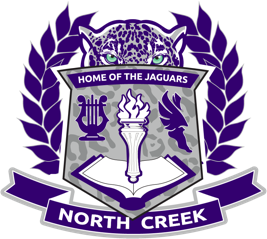 Dr. Eric McDowell, Principal					Dr. Greg Cox, Assistant PrincipalSharyn Mehner, Assistant Principal			Joseph Robertson, Assistant Principal				CEEB Code – 480013  -  http://northcreek.nsd.orgCommunitySnohomish County/Suburban Community near the Greater Metropolitan Seattle Area located in Bothell, Washington. SchoolNorth Creek High School opened in September 2017 and is the fourth comprehensive high school in the Northshore School District. It is a member of the KingCo Athletic Conference. We are accredited by the Northwest Accreditation Commission (NWAC). The class of 2019 was the first graduating class at North Creek High School. 		9th   grade		 489		10th grade		 414		11th grade		 384		12th grade		 484              Total enrollment:	   1,771School CounselorsServing Students with last names starting with:Jeff Dennis                  A-BL        jdennis@nsd.org 	Kayla Francisco	Bo-E	kfrancisco@nsd.orgTiffany Frane 	F-JA	tfrane@nsd.orgSamantha Gutheil	Jb-Me	slundberg@nsd.orgNancy Smith-Vela	Mi-Re	nvela@nsd.orgHeatherjoy Boi	Rh-Th	hboi@nsd.orgJim McCausland	Ti-Z	jmccausland@nsd.orgDepartment Heads:	          Tiffany Frane			   Samantha GutheilCounseling Office Manager: 	     Amber ManningCounseling Office Registrar:          	      Christy SkurskiGPA/Class Rank	North Creek High School does not use class ranking. There is no weighting of grades. Average Cumulative GPA:	  3.516Grading System:						A 	4.0	A-	3.7	B+	3.3		B		3.0	B-	2.7		C	+	2.3		C		2.0	C-	1.7	D+    1.3	           D	   1.0	         F	  0.0CurriculumNorth Creek High School offers a broad range of curriculum     choices with emphasis on a strong academic program and a variety of quality vocational offerings.North Creek High School is on a 2 semester program. One semester course equals 1/2 credit (.5).Graduation requirements must total at least 24 credits.		English			4 credits	Math			3 credits	Science			3 credits	Social Studies 		3 credits	P.E.			1 credit	Health			0.5 credit	Life Fitness			0.5 credit	Career & Technical Ed	1 credit	Fine Arts 			2 credits (or Fine Arts 1 and PPR 1)	World Language 		2 credits (or PPR 2)	Flexible Credit (Electives) 	4 credits		*PPR = Personalized Pathway RequirementSpecial ProgramsAP courses - Biology, Calculus AB, Calculus BC, Chemistry, Computer Science Principles, Computer Science A, English Language, English Literature, Environmental Science, French, German, Human Geography, Physics 1, Physics 2, Psychology, Research, Seminar, Spanish, Statistics, Studio Art - 2D and Drawing, United States History, US Government & Politics, and World History. North Creek is an AP Capstone School. Pre AP courses (honors) - English 9, and English 10 College Programs for High School Students Running StartCollege in the High School:Courses: Introduction to Biology (Physiology), Precalculus, Precalculus I & II, Elementary French (French 350), First Year German (German 300), Japanese III, Japanese IV, Spanish III, Spanish IV, and Spanish 5, Survey of Physiology (Neurobiology & Addiction), AP Calc AB, AP Calc BC, AP Comp Sci A. Special Programs Continued Nationally Recognized Vocational & Technical Programs include Tech Prep, WaNIC & Business related courses.Special Education - Eligible students are provided a full range of services.General Information (Based on the Class of 2020Total Graduates = 385	Post high school education plans include: 	4 year Colleges/Universities:	54%	2 year College:		23%	Voc., Tech., Bus., and other schools	4%	Employment, Military, Other	5%	Deferred decision due to COVID	14%AP exams (Percentage with a score of a 3 or higher) English – 68%	      Social Studies - 70%   Mathematics - 83%	      Science - 75%	World Language - 87%      Arts 100%  Computer Science – 83%Other Northshore District High Schools	Bothell High		Northshore Networks Inglemoor High		Secondary Academy for Success (SAS)Woodinville High	Innovation Lab